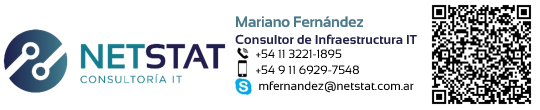 Mariano Fernandez mfernandez@netstat.com.ar